Napravi drvenim bojama ( plava ) po cijeloj stranici u bilježnici sliku – Svjetski dan voda  -22. ožujka Evo nekoliko primjera :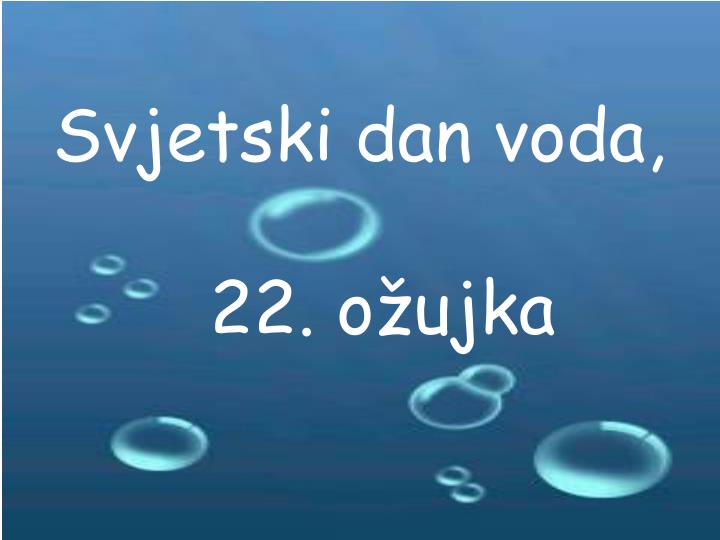 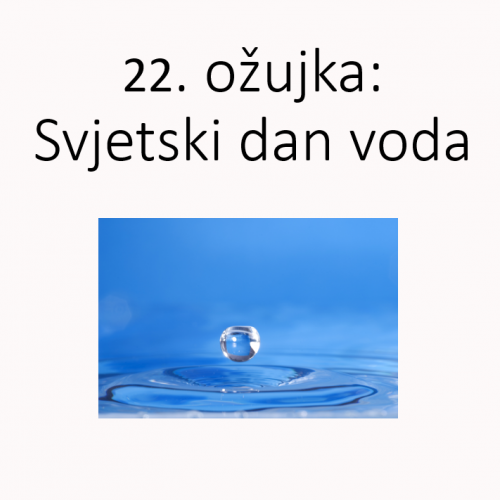 